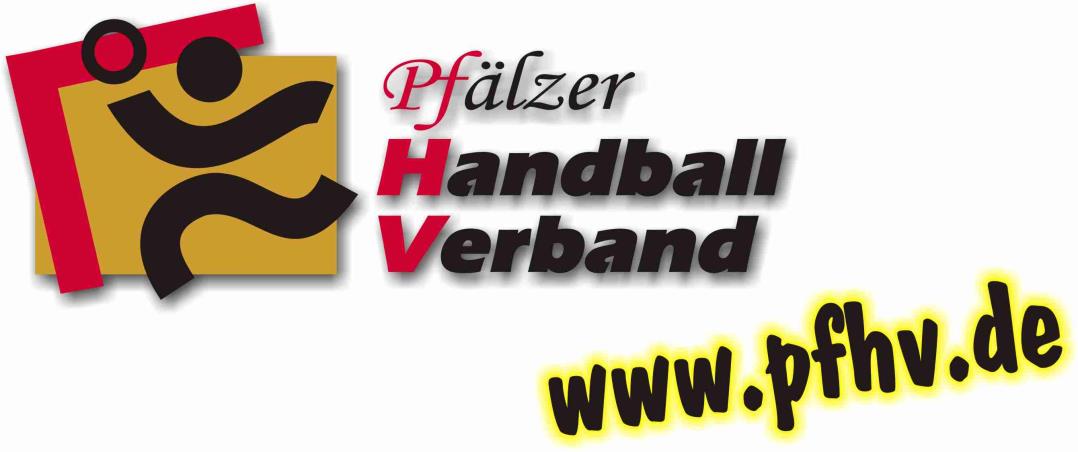 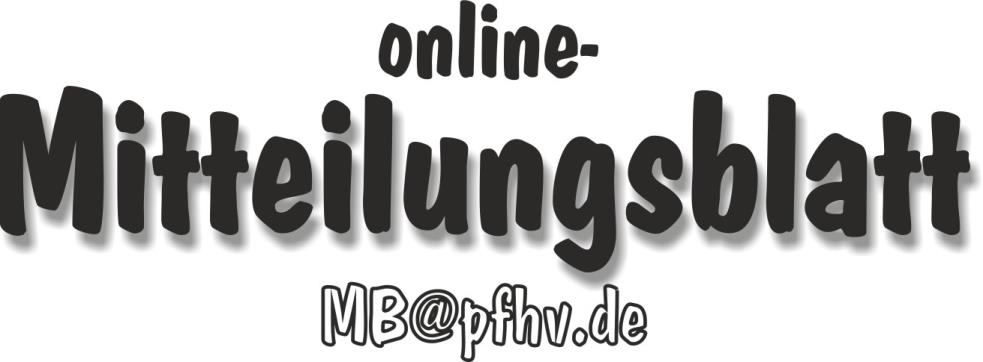 Nummer 51Stand: 22.12.2016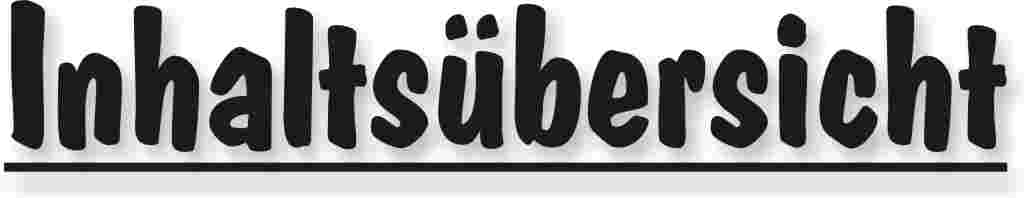 Halten Sie die Strg-Taste gedrückt und klicken in der Übersicht auf die gewünschte Seitenzahl, danach gelangen Sie direkt zur entsprechende Stelle im word-Dokument.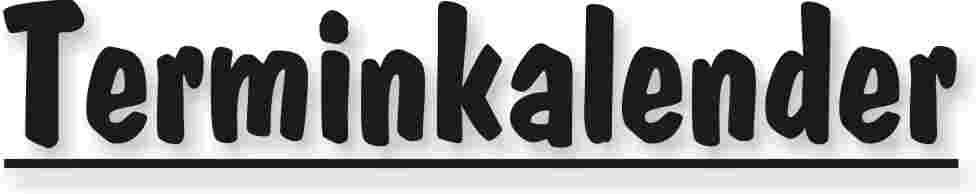 Der komplette Terminkalender kann auf der PfHV-Homepage eingesehen werden:http://www.pfhv.de/index.php/service/terminkalender 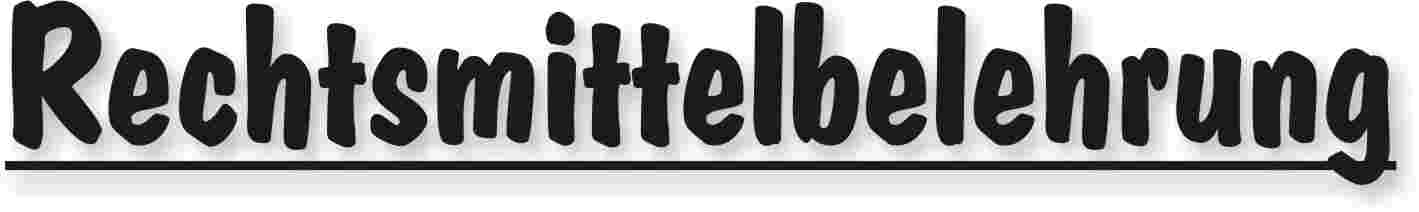 Gegen alle Sportinstanzenbescheide ist innerhalb von 14 Tagen nach Zustellung gebührenfreier doch kostenpflichtiger Einspruch zum Vorsitzenden des VSG möglich [maßgebend ist nach § 42 RO grundsätzlich das Datum des Poststempels. Der Zugang gilt am dritten Tag nach der Aufgabe als erfolgt: bei Veröffentlichung im MB gilt er mit dem dritten Tage nach der Veröffentlichung als bewirkt].Gegen Urteile des VSG ist innerhalb von 14 Tagen nach Zustellung [maßg. siehe 1.] Berufung zum VG-Vorsitzenden möglich.Gegen Urteile des Verbandsgerichtes ist innerhalb von 14 Tagen nach Zustellung [maßg.s.1.] Revision zum Vorsitzenden des DHB-Bundesgerichtes, Herrn Dr. Hans-Jörg Korte, Eickhorstweg 43, 32427 Minden möglich. Innerhalb dieser Frist sind darüber hinaus die Einzahlung der Revisionsgebühr in Höhe von EUR 500,00 und eines Auslagenvorschusses in Höhe von EUR 400,00 beim DHB nachzuweisen. Auf die weiteren Formvorschriften aus § 37 RO DHB wird ausdrücklich hingewiesen.Für alle Einsprüche, Berufungen und Revisionen gilt....Die entsprechenden Schriften sind von einem Vorstandsmitglied und dem Abteilungsleiter zu unterzeichnen. Name und Funktion des jeweiligen Unterzeichnenden müssen in Druckschrift vermerkt sein. Sie müssen einen Antrag enthalten, der eine durchführbare Entscheidung ermöglicht. Der Nachweis über die Einzahlung von Gebühr und Auslagenvorschuss ist beizufügen. Die §§ 37 ff. RO sind zu beachten.Einsprüche gegen Entscheidungen der Sportinstanzen  -  EUR 0,00 Rechtsbehelfe zum PfHV-VSG  -  EUR 30,00Berufung zum PfHV-VG  -  EUR 50,00Revision zum BG DHB:     EUR 500,00 und EUR 400,00 Auslagenvorschuss = EUR 900,00 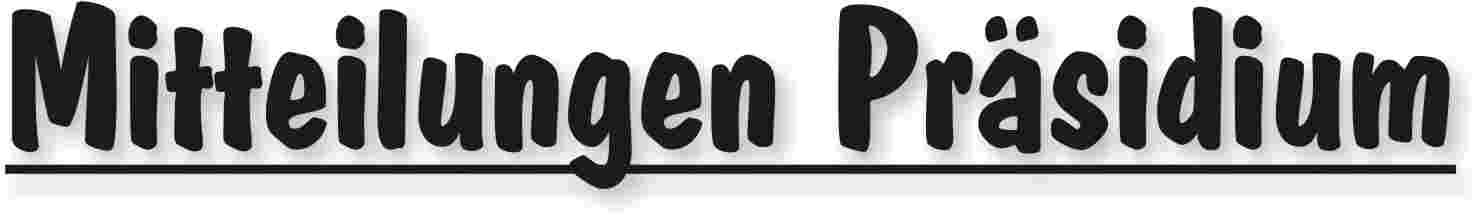 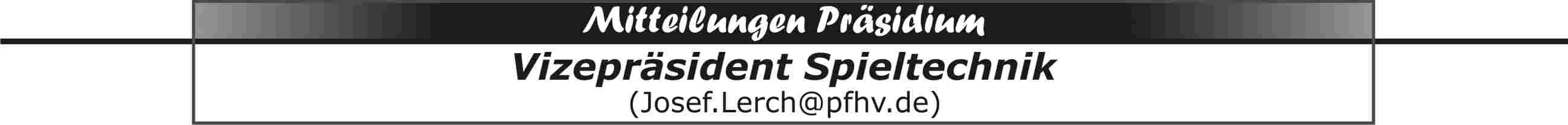 Neueinteilung einiger Jugendspielklassen zur Rückrunde 2016/17Die Kreisklassen der Altersklassen mB, mC, mD, mE, wD und wE wurden zur Rückrunde neu eingeteilt. Bei der Neueinteilung wurde Wert darauf gelegt, dass jede Mannschaft noch mindestens acht Spiele absolvieren darf, und in den unteren Klassen die Fahrtstrecken weitgehend erträglich bleiben.In Spielklassen in die Mannschaften aufgenommen wurden, die aus der Vorrunde keine Ergebnisse mitbringen, werden Vorrundenergebnisse nicht berücksichtigt (mit Ausnahme der Pfalzligen).SIS ist zur Termineingabe für die Vereine bis zum 4.1.2017 freigeschaltet. Bis dahin müssen alle Termine im SIS eingegeben sein. Danach ist eine Termineingabe durch die Vereine unwiderruflich nicht mehr möglich.    Bitte darauf achten, dass die richtige Halle hinterlegt ist, und die Stützpunkttermine (dazu wurde der Saisonkalender am 21.12.2016 aktualisiert) beachtet werden.Außer an den im SIS hinterlegten Wochenenden kann auch an den Wochenenden 25./26.2., 11./12.3. und 29.4.-1.5.2017 gespielt werden, wenn der jeweilige Gegner damit einverstanden ist. Abweichungen von den vorgegebenen Wochenenden müssen mit dem jeweiligen Gegner schriftlich vereinbart und dem Jugendwart Rolf Starker übermittelt werden. Ich weise auf Punkt 13 unserer Durchführungsbestimmungen hin. Danach sind Spielverlegungen am selben Tag auf Grund der Neueinteilung von Jugendklassen kostenfrei. Die neuen Anfangszeiten müssen jedoch rechtzeitig an den Jugendwart Rolf Starker zur Veröffentlichung gemeldet werden.  HobbyrundeVereine, die über Männer/Frauen-Mannschaften verfügen die derzeit nicht an den Meisterschaftsrundenspielen teilnehmen, soll ab Beginn der Rückrunde die Möglichkeit geboten werden, an einer Hobbyrunde im Rahmen des § 75 SpO teilzunehmen. Bedingungen für die Teilnahme an solchen Spielen sind Nur Erwachsene oder Jugendliche mit ErwachsenenspielrechtMitgliedschaft in dem Verein, für den man spielt Spielausweise sind nicht erforderlich. Vom PfHV werden keine Schiedsrichter angesetzt. An einer ersten Besprechung haben sechs Vereine teilgenommen. Die Teilnehmer befürworten die Turnierform mit jeweils mindestens drei Mannschaften. Dabei soll einmal im Monat gespielt werden (in den Monaten Januar, Februar und März/April). Bei den Männern nehmen TSV Kuhardt und TSG Mutterstadt verbindlich teil; bei den Frauen TSG Mutterstadt, SV Meckenheim und VSK Niederfeld. Vereine die ebenfalls an einer Teilnahme interessiert sind müssen sich bis 31.12.2016 verbindlich bei mir melden (schriftlich oder per E-Mail). Zwei Vereine können für diese Spielform eine Spielgemeinschaft bilden.Kaderlisten und SpielausweiskontrolleAus gegebenem Anlass weise ich nochmals darauf hin, dass in den Spielklassen PLM, VLM, PLF und VLF den Sekretären der Heimvereine eine Kaderliste zur Erfassung der aktiven Spieler zu übergeben ist. Die Spielausweiskontrolle der Schiedsrichter (Abgleich der Spielausweise mit den im ESB erfassten Spielern) hat dann in der Schiedsrichterkabine und nicht am Zeitnehmertisch zu erfolgen (siehe auch Punkt 18 unserer Dfb).Einsatz des elektronischen Spielberichts bei den Spielen des Erdinger alkoholfrei PfalzpokalsDa alle am Pfalzpokal teilnehmenden Vereine mit dem elektronischen Spielbericht vertraut sind, ist dieser bei allen Spielen des Pfalzpokals einzusetzen. Die Kaderlisten sind deshalb umgehend mit den Pfalzpokalspielen im SIS zu verknüpfen.Erdinger alkoholfrei Pfalz-Pokal-Finale Männer und Frauen am Ostermontag 17. April 2017 in der Pfalzhalle in HaßlochNach den Erfahrungen der letzten Veranstaltungen des Verbands- bzw. Pfalzpokals hat das PfHV-Präsidium folgende Änderung beschlossen. Die Halbfinalspiele der Männer werden nicht mehr im Rahmen eines Final-Four ausgetragen, sondern je nach Auslosung bei den Vereinen am Wochenende 8./9. April 2017. Damit soll dem geringen Zuschauerinteresse der Halbfinalspiele und der ungleichen Belastung der Halbfinalisten entgegengewirkt werden. Am Finaltag werden also nur noch die Finalspiele der Männer und Frauen ausgetragen.Josef LerchVizepräsident Spielbetrieb|Josef Lerch|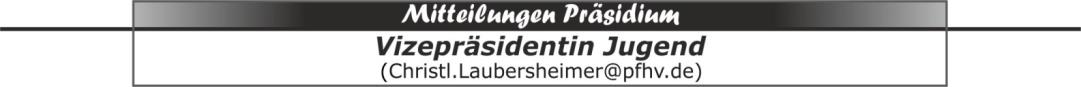 WeihnachtsgrüßeLiebe Vereinsvertreter, Spieler und Spielerinnen, Eltern, Trainer und Mitstreiter. Ich möchte mich auf diesem Wege für eure geleistete Arbeit im Jahr 2016 recht herzlich danken und wünsche euch eine besinnliche Weihnacht und einen guten Rutsch ins Jahr 2017.Eure Christl Laubersheimer|Christl Laubersheimer|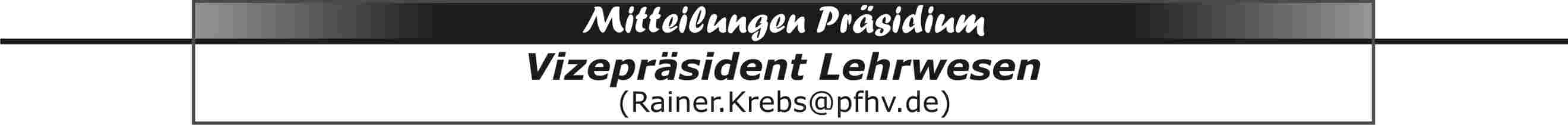 Trainer-Ausbildungen 2017Für die Ausbildungen:Lehrgang für (neue) Trainer ohne Lizenz17.02.-19.02.2017Jugendtrainer09.03.-12.03.2017 und 18.03.2017C-Trainer03.04.2017	 Infoabend und Ehrenkodex17.04.-22.04.201729.+30.04.201707.05.201724.05.2017 Klausur29.06.-01.07.2017 Prüfungstage (Termin nach Absprache)sind noch Plätze frei!Ausführliche Informationen sowie das Anmeldeformular finden Sie auf unserer Homepage.Anmeldeschluss ist jeweils der 31.01.2017.im Auftrag des Lehrwesens|Sandra Hagedorn|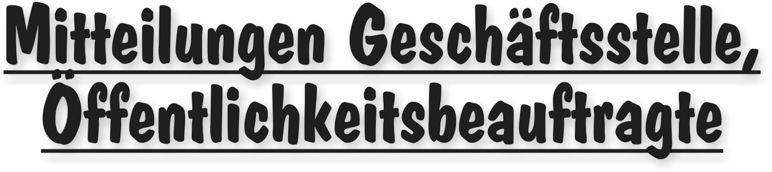 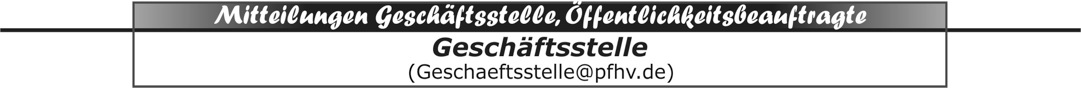 Geschäftsstelle geschlossenDie PfHV-Geschäftsstelle bleibt in der Zeit vom 27.12.16 (Di) bis 06.01.17 (Fr) geschlossen. Sie erreichen mich wieder ab Montag, 09.01.2017 zu den üblichen Öffnungszeiten.Ich wünsche Ihnen allen geruhsame Weihnachtsfeiertage und ein gesundes, neues Jahr!|Sandra Hagedorn|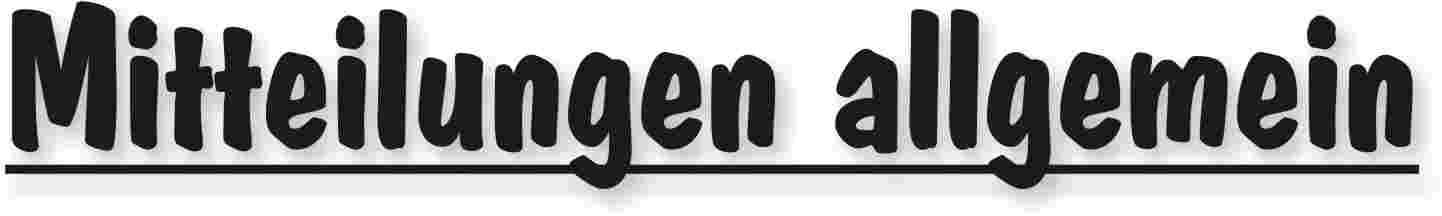 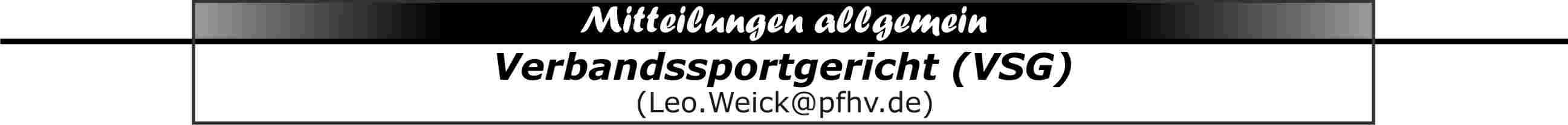 Ab dem 08.01. bis zum 15.01.2017 befinde ich mich im Urlaub.Die Vertretung in dieser Zeit übernimmtHerr Bernd HoffmannViehtriftstr. 91a
67354 Römerberg496232/84744E-Mail: ebhoffmann@web.deLeo WeickVSG-Vorsitzender|Leo Weick|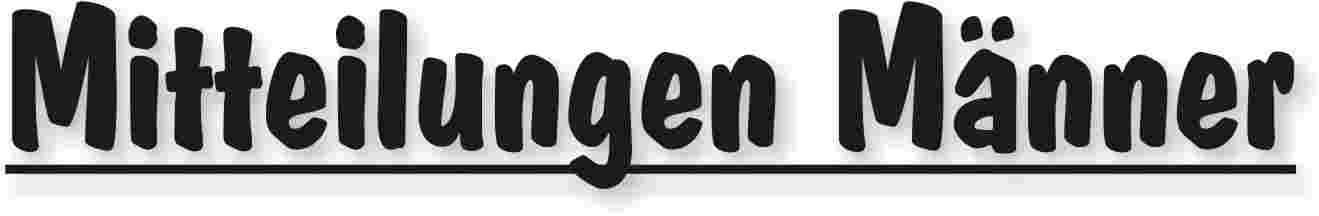 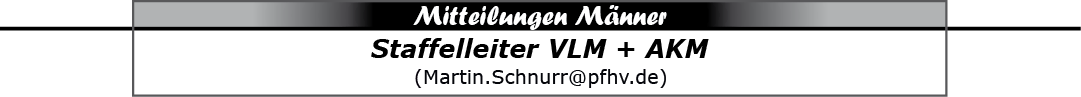 Weihnachtsgruß******Wieder gehtein Jahr zu Endeund wie viele andere zuvorhat uns auch das Jahr 2016 gezeigt,wie wichtig Verständnis, Vertrauen undMitmenschlichkeit auf dieser Welt geworden sind.Die bevorstehenden Feiertage geben uns Gelegenheit,im Alltag innezuhalten, eine besinnlichere Zeit zu erlebenund neue Kraft für das kommende Jahr 2017 zu schöpfen.Noch ist das neue Jahr für uns alle ein Buch mit unbeschriebenen Seiten,um darin in den nächsten zwölf Monaten seine ganz persönlichenHoffnungen, Träume und Wünsche lebendig werden zu lassen.Welche Hoffnung jeder einzelne von uns auch haben mag,so steht über allem doch die Hoffnungauf eine friedlichere Welt.Für die bevorstehenden Feiertagewünsche ich Euch und Euren FamilienBesinnliche Stunden sowie für das Neue Jahr 2017Gesundheit und Zufriedenheit!Vielen herzlichen Dank für die gute und vertrauensvolle Zusammenarbeit.|Martin Schnurr|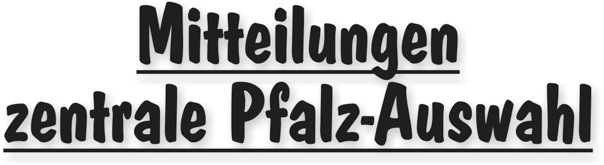 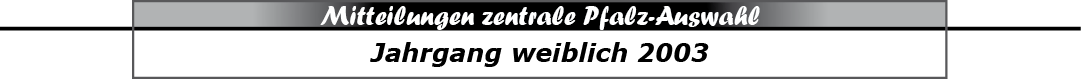 Turnier weibliche Auswahl 2003/04Folgende Spielerinnen wurden für das Turnier in Bad Rotenfels am 08.01.2017 nominiertSeline Görgen (Tor)		TV KirrweilerLea Schrader (Tor)		JSG Landau/LandCharlotte Lohr			TV HochdorfShona Ottenritter			JSG Mutterstadt/RuchheimSila Demir				JSG Mutterstadt/RuchheimFranka Feldmann			JSG Mutterstadt/RuchheimHelena Müller			TV RheingönheimAnouk Hagedorn			VTV MundenheimEmily Hagenbucher		SG OBZQeren Scholtes			TV WörthMarie-Luise Sommerauer	TSG FriesenheimLinda Götz				TV RheingönnheimMeltem Akgül			VTV Mundenheim|Martina Benz|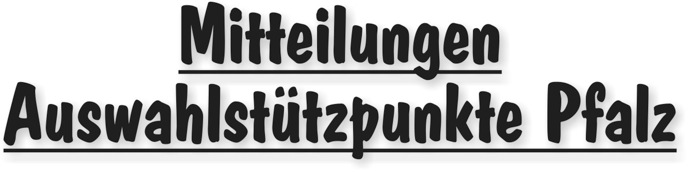 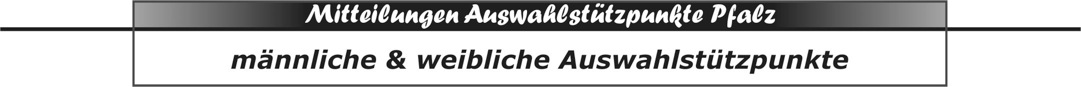 Liebe Eltern, Spieler/innen, Trainer und Vereine,unten angehängt sind alle Termine mit Hallen des Stützpunkts, welche bereits bekannt sind. Bitte achtet bei der Neuansetzung Eurer Spiele zur Rückrunde darauf, dass die empfohlene Schonzeit zwischen Training und Spiel eingehalten wird. Des  Weiteren solltet ihr versuchen, die ganztägigen Termine von vornherein komplett auszusparen.Bei Fragen meldet Euch einfach bei mir: manuela.bast@pfhv.de|Manuela Bast|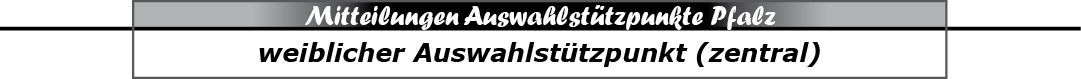 Liebe Vereine und Trainer!Wir brauchen Eure Mithilfe! Ihr habt Talente in Euren Reihen? Dann ist das Eure Chance, diese für die Talentförderung des PfHVs nachzumelden!Der weibliche Stützpunkt sucht noch talentierte Spielerinnen des Jahrgangs 2005. Aus diesem Grund findet am Samstag, den 04.02.2017 eine Nachsichtung statt.Diese Nachsichtung wird von 09.00 Uhr bis ca. 12.00 Uhr in der Pfalzhalle in Haßloch vonstattengehen. Falls Euch Mädchen im Verein einfallen, welche 2005 oder 2006 (in Ausnahmefällen) geboren sind und die Interesse haben in die Talentförderung des PfHVs zu kommen, dann meldet diese ab sofort bis zum 06.01.2017 bei mir (manuela.bast@pfhv.de) nach. Bitte gebt in Eurer E-Mail Name, Verein, Position und einer Mailadresse an.Wir werden uns Eure Talente dann bei der Sichtung am 04.02.2017 genau anschauen und anschließend entscheiden, wer es in die Talentförderung schafft.Die Talentförderung (sprich das Stützpunkttraining) findet in der Regel 14-tägig samstags von 09.00 – 11.00 Uhr in der Pfalzhalle in Haßloch statt.Wir freuen uns auf Eure Talente!P.S. Auch der Jahrgang 2004 könnte noch Unterstützung (vor allem im Tor) gebrauchen. Bitte Anfragen diesbezüglich ebenfalls an die oben genannte Mailadresse. Vielen Dank!|Manuela Bast|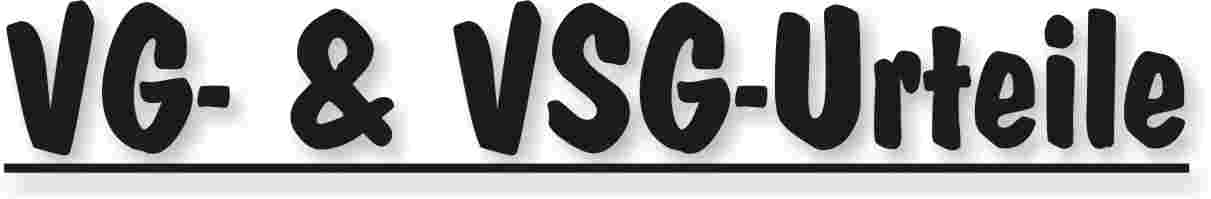 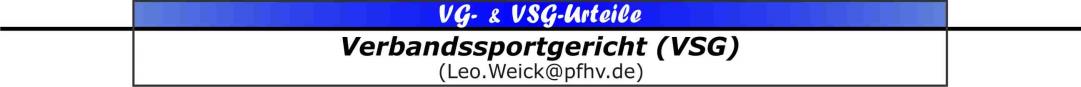 Beschluß zu Az.:  04-2016Einspruch der Spielerin Luisa Jenne von der SG OBZKH gegen ihre Disqualifikation nach Regel 8.6, beim Spiel der wB-Jugend im Pfalzgas-Cup zwischen TSG Friesenheim und SG OBZKH, mit dem Antrag, die von den Schiedsrichtern ausgesprochene Disqualifikation zurückzunehmen.Der Einspruch der Spielerin Luisa Jenne von der SG OBZKH vom 13.12.2016 wird gem. § 37 (3) RO zurückgewiesen, da die in § 13.3 b der FGO festgelegte Einspruchsgebühr fehlt bzw. nicht nachgewiesen ist.Von der in § 13.3 b FGO vorgegebenen Einspruchsgebühr von EUR 30.00, ist gem. § 59.4 RO ein Viertel, EUR 7,50 an die Verbandskasse des PfHV zu zahlen.Gebühren:  EUR 10,00,  zusammen EUR 17,50 für die Spielerin Luisa Jenne unter Vereinshaftung der SG OBZKH. WeickRechtsmittelbelehrung: Siehe § 47.2 RO.|Leo Weick|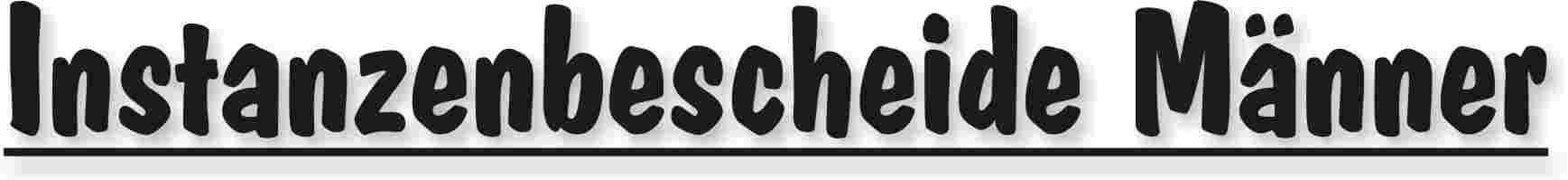 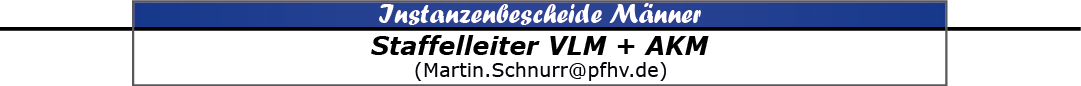 |Martin Schnurr|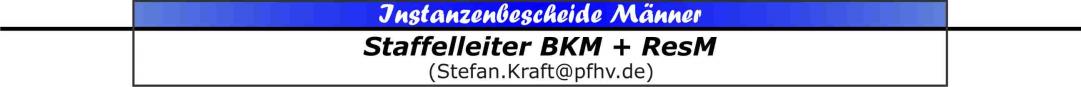 |Stefan Kraft|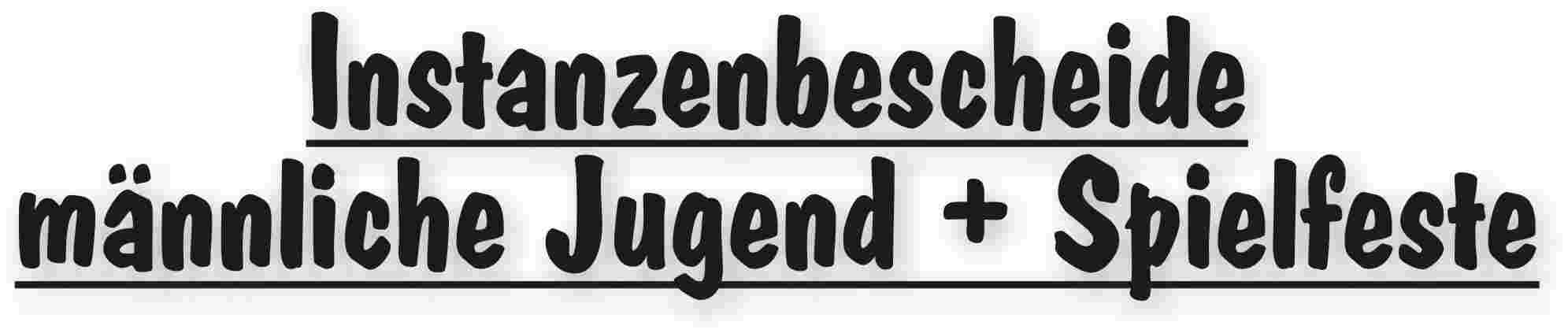 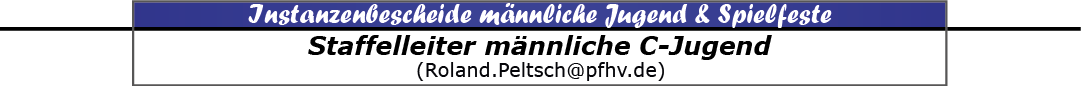 |Roland Peltsch|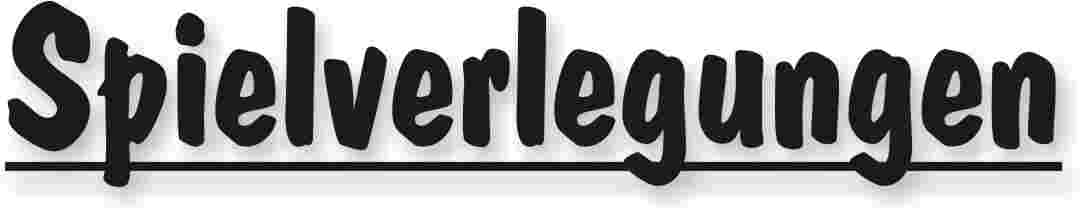 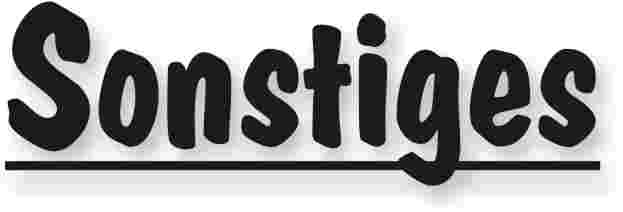 Bericht der PfHV-Jugendsprecher: Länderpokal m2000 in BerlinFür die Auswahlmannschaften der Landesverbände ist der Länderpokal, neben der DHB-Sichtung, sicherlich das größte und wichtigste Ereignis ihrer Auswahlzeit. Bei 20 Landesverbänden und somit weit über 400 Spielern, Betreuern und Fans steht der ausrichtende Verband zwangsläufig vor einer hohen, organisatorischen Herausforderung. Dass in Berlin mit vier Sporthallen in unmittelbarer Nähe und einem Hotel mit ausreichend Fassungsvermögen optimale Bedingungen herrschen, ist unübersehbar, aber es reicht nicht aus den passenden Ort zu haben, ohne ehrenamtliche Helfer, die die Wettkampfstätten und den Spielbetrieb leiten. Aus diesem Grund reisten wir (Gideon Metzger, Saskia Schlemilch) als Jugendsprecher des PfHV gemeinsam mit der Auswahlmannschaft von Rheinland-Pfalz nach Berlin, um unseren Teil zum Gelingen der Veranstaltung beizutragen.Nachdem wir mittwochabends nach zwölfstündiger Busfahrt im Sportforum Berlin ankamen, stand als Auftaktveranstaltung direkt das U18-Länderspiel zwischen Deutschland und Polen an. Doch an entspanntes Zuschauen war nicht zu denken, da Gideon direkt als Wischer abgestellt wurde und Saskia den Türsteher machen durfte. Nach Abschluss des Länderspiels zog es uns jedoch endlich in unsere Unterkunft - das Hotel „Berlin, Berlin“ - wo eine erste Besprechung mit den Jugendsprechern der anderen Landesverbände geplant war und die Hallenzuteilung für die nächsten Tage bekannt gegeben wurde. Der erste Abend wurde, wie die darauffolgenden Abende auch, mit einer ausgiebigen Teambuildingmaßnahme abgeschlossen.Der Tagesablauf war immer sehr ähnlich: Zuerst fuhren wir mit Kleinbussen in unsere jeweilige Halle; bei Gideon die „Große Sporthalle“ im Sportforum und bei Saskia die „Seelenbinderhalle“, in welcher auch unsere RLP-Jungs ihre Gruppenspiele bestritten. In der Halle angekommen, gab es jeweils eine kleine Teambesprechung bevor letzte Aufbauarbeiten erledigt wurden.Zudem mussten die Kabinen jeden Morgen mit Wasser bestückt werden und der Spielball auf dem Feld getestet werden.Während der Spieltage war Gideon als Hallensprecher permanent eingebunden und kommentierte souverän die Partien inklusive musikalischer Untermalung. Bei Saskia hingegen wurde jedoch mehr rotiert: mal saß man an der Kasse, mal Ordner und ein anderes Mal Wischer oder Hallensprecher, sodass sie zwischendurch auch stets Zeit hatte, unsere Mannschaft anzufeuern. Unterm Strich waren wir jedoch von Beginn bis Ende des Spieltags gefordert, weshalb wir abends meist müder als die Spieler zurück ins Hotel fuhren. Dort nahmen wir Freitagsabends, gemeinsam mit allen Spielern, am DHB-Abend teil, bei dem einige DHB-Funktionäre und Schiedsrichter über ihre eigene Laufbahn berichteten, um den Jungs neue Motivation für das kommende Turnier zu geben, was im weiteren Turnierverlauf sicherlich Wirkung gezeigt hatte.Am Samstagabend fand dann der „Eltern und-Fanabend des „Freundeskreis des deutschen Handballs (kurz FDDH)“ mit dem Motto „Vom AOK-Startraining zur Nationalmannschaft“ statt. Dieser hatte zum Ziel den Eltern zu zeigen, wie auch ihre Kinder vielleicht einmal eine Karriere wie Paul Drux oder andere einschlagen können und was der FDDH konkret für ihre Kinder tun kann.Beide Veranstaltungen waren auch für uns Jugendsprecher hochinteressant, da sie einige Impulse enthielte, die auch wir bei unserer Arbeit brauchen werden.Zum Abschluss des viertägigen Turniers verfolgten wir noch, wie der HV Sachsen-Anhalt deutlich gegen den HV Berlin im Finale überzeugte und Saskia half bei der Übergabe der Medaillen bei der anschließenden Siegerehrung.Was bleibt, sind viele prägende Eindrücke und ein interessanter Erfahrungsaustausch mit anderen Jugendsprechern. Zudem war es für uns eine tolle Möglichkeit, in die Organisation eines Großprojektes eingebunden zu sein, die sicherlich hilfreich bei verbandsinternen Projekten werden kann.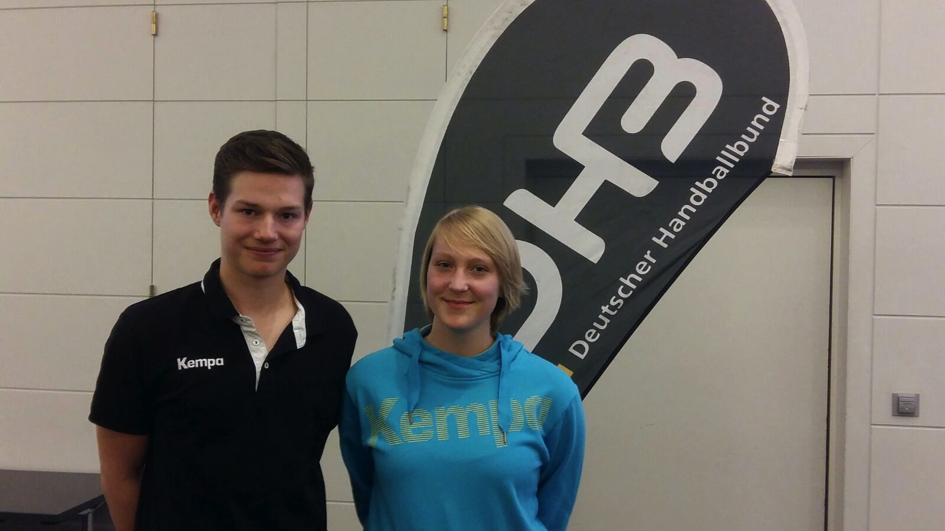 PfHV-Jugendsprecher|Saskia Schlemilch||Gideon Metzger|Verletzungen vorbeugen: 
DHB und AOK mit Handball-App für 
Trainer und Freizeitsportler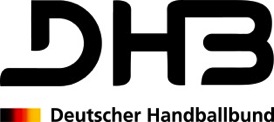 Mit einer neuen App möchten der Deutsche Handballbund (DHB) und AOK - die Gesundheitskasse das Verletzungsrisiko im Breitensport minimieren. „Fit4Handball“ umfasst ein abwechslungsreiches Übungsprogramm mit vielen Erklärungen und Videos, das zukünftig insbesondere Jugendtrainer bei deren Arbeit im Vereinssport unterstützen soll. Das Konzept wurde unter Federführung des Fachbereichs Gesundheit der Technischen Hochschule Mittelhessen gemeinsam mit erfahrenen Medizinern und Physiotherapeuten entwickelt und ist in dieser Form bisher einmalig. Die  App Fit4Handball ist seit dieser Woche kostenfrei für die Betriebssysteme Android und iOS verfügbar. Der digitale Trainingsassistent wurde am heutigen Freitag im Rahmen des Länderpokals in Berlin rund 500 Jugendspielern und deren Coaches präsentiert.„Handball ist ein intensiver Sport, geprägt von schnellen Bewegungen und hoher körperlicher Belastung. Um Verletzungen zu vermeiden, ist daher ein gezieltes Training aller Körperregionen extrem wichtig“, sagt Jochen Beppler, Jugend-Bundestrainer und Leiter des DHB-Trainer-Centers. „Mit Fit4Handball können Übungsleiter nun individuelle Trainingspläne für zuhause erstellen und diese dann aus der App heraus direkt an die Spieler weiterleiten.“ Die Zielgruppe sei groß: Bundesweit gibt es rund 400.000 aktive Handballspieler allein in der Altersklasse zwischen sieben und 26 Jahren. Zwar ist die App laut Beppler auf Handball ausgerichtet, jedoch seien auch verschiedene Grundübungen enthalten, die auch für jeden Freizeitsportler nützlich sind.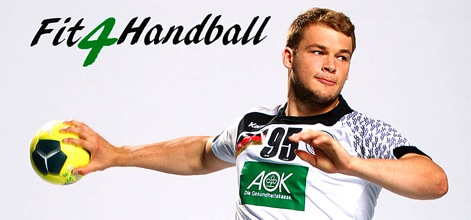 Nach dem AOK Startraining und den Grundschulaktionstagen ist Fit4Handball der nächste Baustein in der Gesundheitspartnerschaft mit dem Deutschen Handballbund. Dazu Martin Litsch, Vorstandsvorsitzender des AOK-Bundesverbandes: „Wer von uns hat sich nicht schon einmal beim Handball, Fußball oder Tennis eine Zerrung oder Bänderdehnung zugezogen? In vielen Fällen liegt die Ursache in der fehlenden Fitness. Gerade Hobbysportler, zu denen auch ich mich zähle, überschätzen oft ihre Leistungsfähigkeit und muten ihrem Körper manchmal auch zu viel zu. Gerade der Breitensport birgt daher ein hohes Verletzungsrisiko. Dem wollen wir mit dem neuen Angebot entgegenwirken.“ Bei der Umsetzung der App konnten die Initiatoren nicht nur auf die Expertise von Nationalspielerin Emily Bölk und AOK-Sportbotschafter Paul Drux zurückgreifen, die in verschiedenen Videosequenzen zu sehen sind. Die Anwendung wurde vor allem auch von jungen klugen Köpfen mitentwickelt. Sehr zur Freude von Prof. Thomas Friedl von der beteiligten TH Mittelhessen: „Ich finde es super und bemerkenswert, dass wir mit Studenten aus verschiedenen Disziplinen das Projekt Fit4Handball mitgestalten und unterstützen konnten.“DHB-Pressemitteilung 16. Dezember 2016www.dhb.deDas grüne Band: 
50 Mal 5.000 Euro für Sportvereine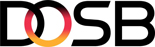 Es geht wieder los: Schnell raus aus der Turnhalle, ran an den Schreibtisch und die Bewerbungsunterlagen für das „Grüne Band“ ausfüllen! Auch 2017 wird die Auszeichnung wieder an 50 Vereine oder Vereinsabteilungen aus den förderungswürdigen olympischen und nicht olympischen Spitzenverbänden des Deutschen Olympischen Sportbundes (DOSB) verliehen. Die ausgewählten Vereine erhalten eine Förderprämie von je 5.000 Euro. Bis zum 31. März 2017 können sich Vereine bei ihren Spitzenverbänden bewerben.Zu den Bewerbungsunterlagen geht es hier: www.dasgrueneband.com |Sandra Hagedorn|Aktionsbündnis „Alkoholfrei Sport genießen“ – Jeder Verein kann mitmachenDie Bundeszentrale für gesundheitliche Aufklärung (BZgA), der Deutsche Olympische Sportbund (DOSB), der Deutsche Fußball-Bund (DFB), der Deutsche Turner-Bund (DTB), der Deutsche Handballbund (DHB) und der DJK Sportverband haben sich im April 2016 in Berlin zum Aktionsbündnis „Alkoholfrei Sport genießen“ zusammengeschlossen. Sie rufen Deutschlands Sportvereine auf, sich an der Aktion zu beteiligen und ein Zeichen für den verantwortungsvollen Umgang mit Alkohol zu setzen.Mitmachen ist einfach. Vereine, die z.B. ein alkoholfreies Sportwochenende durchführen oder bei Sportfesten nur alkoholfreie Getränke anbieten, erhalten dafür eine kostenlose Aktionsbox mit  Materialien wie z.B. ein Werbebanner, T-Shirts, Informationsmaterialien, das Jugendschutzgesetz als Poster, zwei Cocktail-Shaker und Rezepthefte für alkoholfreie Cocktails. Die Box kann unter www.alkoholfrei-sport-geniessen.de angefordert werden. Auf der Internetseite sind weitere Ideen und Tipps für eigene Veranstaltungen unter dem Motto „Alkoholfrei Sport genießen“ zu finden. Wir freuen uns, wenn viele Vereine bei der Aktion mitmachen. Für Fragen rund um die Aktion steht ein Servicebüro zur Verfügung: Telefon 06173/ 78 31 97 (Montag bis Freitag, 9-17 Uhr) E-Mail: info@alkoholfrei-sport-geniessen.deWeitere Informationen unter: www.alkoholfrei-sport-geniessen.deSo einfach geht das Mitmachen bei „Alkoholfrei Sport genießen“:
QR-Code scannen und Video anschauen!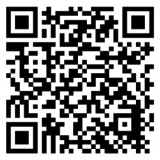 #Freiwurf für FabianHallo,heute wenden wir uns mit einem besonderen Anliegen an Euch. Vielleicht habt Ihr schon vom Schicksal des Handballers Fabian Pozywio (21 Jahre) gehört.Der damals 20 jährige Fabian war im Sommer 2015 auf einer House Invention im Soccerpark Dirmstein als Gast, dabei schlug ihm ein junger Mann ohne Grund und ohne Streit eine Flasche auf den Kopf. Nur dem beherzten Eingreifen anderer Partygäste ist es zu verdanken, dass dieser Mann nicht ein zweites Mal zuschlug, was seine Absicht war. Nach einem Zusammenbruch und der Einlieferung in die BG Ludwigshafen wurde Fabian sofort notoperiert. Danach lag er für fünf Wochen im Koma. Fabian kämpfte sich aber wieder ins Leben zurück. Er lernte wieder sprechen und sogar wieder eigenständig ein paar Schritte laufen. Dies ist nur ein kleiner Auszug aus Fabians Geschichte. Einen weiteren Auszug seiner Geschichte könnt Ihr Euch bei SWR3 ansehen, dort beantwortet er selbst einige Fragen. Fabian selbst war bis zu seinem Unfall aktiver Handballer bei der HSG Eckbachtal. Noch heute ist es für ihn das Größte, nach den Spielen der ersten Mannschaft, zu der auch sein Bruder Julian gehört, auf das Feld zu gehen und seine ehemaligen Kameraden abzuklatschen. Als Zuschauer sind dies immer sehr bewegende Momente.Sein größtes Ziel ist es wieder selbst auflaufen zu können, hierfür ist es ganz wichtig das er weiterhin regelmäßig an einer Rehamaßnahme teilnehmen kann.Mittlerweile übernimmt die Krankenkasse die Kosten für die Tagesreha nicht mehr, obwohl sie für Fabian so wichtig ist.Der Tagessatz beträgt aktuell 125 €.Und weil wir finden, dass dies eine traurige Geschichte ist, wenden wir uns mit diesem besonderen Anliegen an Euch – und bitten um Unterstützung.Kommt einfach zum Spiel der Eulen gegen die Geckos am 13. Januar nachFrankenthal. Gern dürft ihr auch etwas Spenden:Sparkasse Rhein-Haardt – Fabian Pozywio -DE 42546512400114137714 # Freiwurf für FabiDanke|Marcus Zemihn|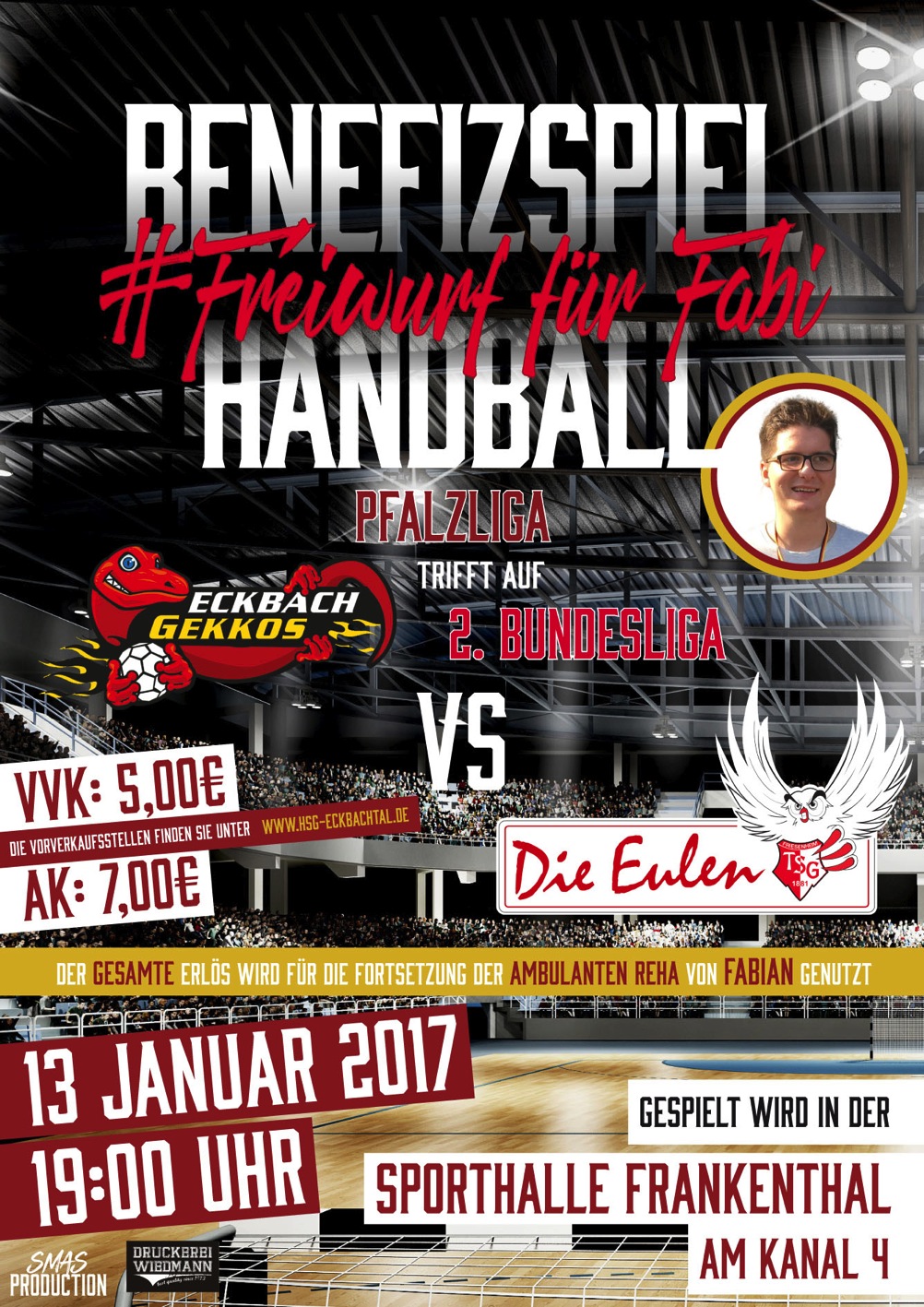 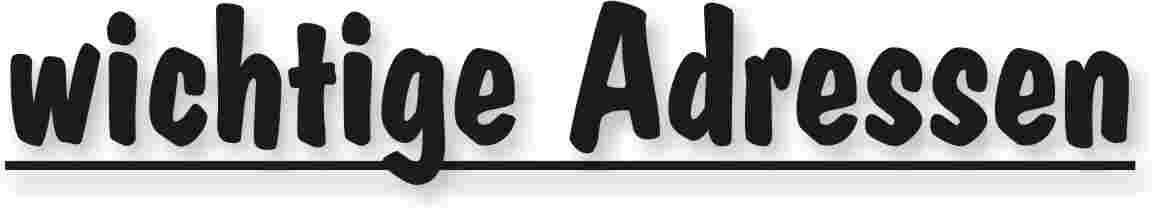 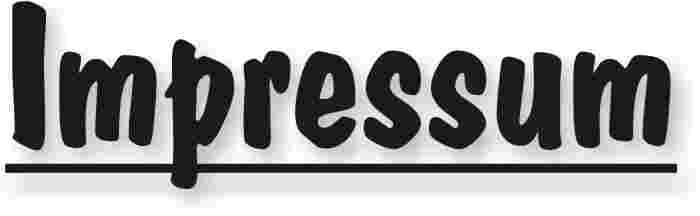 Veröffentlichung: Das Mitteilungsblatt (MB) des PfHV erscheint i.d.R. wöchentlich als online-Ausgabe. Die rechtsverbindliche Form ist das online-MB! Die gegen Aufpreis ggf. zusätzlich bestellten Print-MB sind ausschließlich ein Service. Folglich ist das Datum der online-Veröffentlichung (siehe Kopfzeile) ausschlaggebend. Das online-MB wird permanent als Download auf www.pfhv.de angeboten und satzungemäß zusätzlich versendet. Hierfür wird weiterhin der bekannte Newsletter verwendet. Achtung: Ob oder welche Adressen im Newslettersystem eingetragen werden, sprich wer das MB per Newsletter erhält, bestimmt eigenverantwortlich jeder Verein. Jeder Verein kann permanent beliebig viele E-Mail-Adressen eintragen und jederzeit wieder löschen. Den Newsletter finden Sie unter dem Direktlink: www.Newsletter.pfhv.de Verantwortung: Verantwortlich für die Zusammenstellung sind die Öffentlichkeitsbeauftragten des PfHV (Britta Flammuth  & Martin Thomas), für den Inhalt der jeweilige Unterzeichner / Autor. Kosten / Abonnement / Kündigung:Mitglieder sind (§ 6 Abs. 2 der Satzung) verpflichtet, das amtliche Mitteilungsblatt (MB) digital zu beziehen, also nicht mehr auf dem Postweg. Der Jahresbezugspreis für die online-Version beträgt pro Verein pauschal 50,00 € ohne MWSt.; es können beliebig viele Empfänger des digitalen MB ins Newslettersystem (www.Newsletter.pfhv.de) eingetragen werden. Die zusätzlich zum online-MB gegen Aufpreis bestellten Print-Exemplare können bis 15.05. zum 30.06. bzw. bis 15.11. zum 31.12. gekündigt werden. Redaktionsschluss / Meldestelle:Redaktionsschluss ist für E-Mails an die Öffentlichkeitsbeauftragten mittwochs um 17 Uhr, für Faxe/Anrufe/… an die Geschäftsstelle mittwochs um 9 Uhr. Die Öffentlichkeitsbeauftragten können nur Infos per E-Mail und in der Formatvorlage für das MB bearbeiten. Faxe/Anrufe/… bitte an die Geschäftsstelle. Bei Fragen: MBpfhv.de  oder  Geschaeftsstellepfhv.de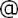 Haftungsausschluss:Bei Nichterscheinen infolge höherer Gewalt entfällt die Lieferpflicht und ein Anspruch auf Rückerstattung des Bezugspreises besteht nicht. 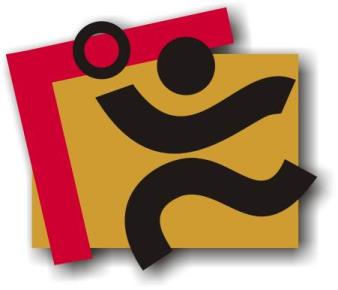 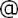 TerminkalenderSeite 3RechtsmittelbelehrungSeite 4Mitteilungen / Infos:Mitteilungen / Infos:Mitteilungen / Infos:Mitteilungen Präsidium Seite 5Mitteilungen Geschäftsstelle, ÖffentlichkeitsbeauftragteSeite 9Mitteilungen Passstelle–Mitteilungen allgemein Seite 10Mitteilungen Erdinger Alkoholfrei Pfalzpokal –Mitteilungen Männer Seite 11Mitteilungen Frauen–Mitteilungen Pfalzgas-Cup–Mitteilungen männliche Jugend & Spielfeste–Mitteilungen weibliche Jugend–Mitteilungen Talentförderung Rheinland-Pfalz-Auswahl–Mitteilungen Talentförderung Pfalz-AuswahlSeite 12Mitteilungen Talentförderung Auswahlstützpunkte PfalzSeite 13Mitteilungen Schiedsrichter & Zeitnehmer/Sekretär–Mitteilungen Spieltechnik–Urteile:Urteile:Urteile:VG- & VSG-UrteileSeite 16Instanzenbescheide: fehlende Spielausweise–Instanzenbescheide: Männer Seite 17Instanzenbescheide: Frauen–Instanzenbescheide: männliche Jugend & SpielfesteSeite 20Instanzenbescheide: weibliche Jugend–Instanzenbescheide: Schiedsrichter–Spielverlegungen Seite 21SonstigesSeite 22wichtige AdressenSeite 29ImpressumSeite 30TagDatumvonbisVeranstaltung (Pfälzer Handball-Verband)Do22.12.16Ferien Rheinland-Pfalz: Weihnachtsferien (Beginn)Fr06.01.17Ferien Rheinland-Pfalz: Weihnachtsferien (Ende)So08.01.17Auswahl (zentral): w2003/04 Turnier in Bad RotenfelsMo09.01.1718:00Neujahrsempfang für PfHV-Mitarbeiter (Pfalzhalle Haßloch)Mi11.01.1717.0019:00Auswahl (zentral): m2003 Training in Haßloch (LLZ Haßloch)Fr13.01.1717:3020:00RLP-Auswahl: Stützpunkttraining w00-02 (LLZ Haßloch)Mo16.01.1717:3020:30Auswahl (zentral): w2003 Training in Haßloch (LLZ Haßloch)Mi18.01.1717:3020:30Auswahl (zentral): m2002 Training in Haßloch (LLZ Haßloch)Fr20.01.1717:0019:00RLP-Auswahl: Stützpunkttraining m01 (LLZ Haßloch)Sa21.01.179:0012:00PfHV-Fortbildung "Faszientraining" in Haßloch (LLZ Haßloch)Mo23.01.1717:0018:30Fortbildung Gespanne JSRMo23.01.1718:3021:00Schiedsrichter-Ausbildung I (LLZ Haßloch, Lehrraum)Mo23.01.1719:00Schiedsrichter-Lehrabend Gespanne (LLZ Haßloch)Mi25.01.1717:3020:30Auswahl (zentral): m2003 Training in Haßloch (LLZ Haßloch)Fr27.01.1717:3020:00RLP-Auswahl: Stützpunkttraining w00-02 (LLZ Haßloch)Mo30.01.1717:3020:30Auswahl (zentral): w2003 Training in Haßloch (LLZ Haßloch)Mi01.02.1717:3020:30Auswahl (zentral): m2002 Training in Haßloch (LLZ Haßloch)Mi01.02.1719:00Schiedsrichter-Lehrabend Einzel-SR (LLZ Haßloch)Fr03.02.1717:0019:00RLP-Auswahl: Stützpunkttraining m01 (LLZ Haßloch)Mi08.02.1717:3020:30Auswahl (zentral): m2003 Training in Haßloch (LLZ Haßloch)Fr10.02.1717:3020:00RLP-Auswahl: Stützpunkttraining w00-02 (LLZ Haßloch)Sa11.02.1710:00Nachholtermin für Schiedsrichter-Lehrabend (LLZ Haßloch)Mo13.02.1717:3020:30Auswahl (zentral): w2003 Training in Haßloch (LLZ Haßloch)Mi15.02.1717:3020:30Auswahl (zentral): m2002 Training in Haßloch (LLZ Haßloch)Fr17.02.1717:0019:00RLP-Auswahl: Stützpunkttraining m01 (LLZ Haßloch)Fr17.02.1718:3021:30PfHV-Ausbildung: Lehrgang für (neue) Trainer ohne Lizenz/QuereinsteigerSa18.02.179:0018:00PfHV-Ausbildung: Lehrgang für (neue) Trainer ohne Lizenz/QuereinsteigerSo19.02.179:0018:00PfHV-Ausbildung: Lehrgang für (neue) Trainer ohne Lizenz/QuereinsteigerMo20.02.1717:3020:00RLP-Auswahl: Stützpunkttraining w00-02 (LLZ Haßloch)Mo20.02.1718:0020:30Fortbildung Jungschiedsrichter (LLZ Haßloch)Mi22.02.1717:3020:30Auswahl (zentral): m2003 Training in Haßloch (LLZ Haßloch)Mi01.03.1717:3020:30Auswahl (zentral): m2002 Training in Haßloch (LLZ Haßloch)Fr03.03.1717:0019:00RLP-Auswahl: Stützpunkttraining m01 (LLZ Haßloch)Mo06.03.1717:3020:30Auswahl (zentral): w2003 Training in Haßloch (LLZ Haßloch)Mi08.03.1717:3020:30Auswahl (zentral): m2003 Training in Haßloch (LLZ Haßloch)Do09.03.1718:0021:30PfHV-Ausbildung: JugendtrainerGeldstrafen, Gebühren, Unkosten aus diesem MBGeldstrafen, Gebühren und Unkosten aus Bescheiden/Urteilen aus diesem MB werden im Nachhinein vierteljährlich mit Rechnung angefordert. Aufgrund dieser MB-Veröffentlichung bitte -KEINE- Zahlung leisten!Termine  der Stützpunkte männlich und weiblich 2017Termine  der Stützpunkte männlich und weiblich 2017Termine  der Stützpunkte männlich und weiblich 2017Termine  der Stützpunkte männlich und weiblich 2017Termine  der Stützpunkte männlich und weiblich 2017TerminStützpunkt SüdStützpunkt NordStützpunkt WestStützpunkt weiblich14.01.2017SchifferstadtHaßloch28.01.2017SchifferstadtRodalbenHaßloch11.02.2017KuhardtRodalbenHaßloch04.03.2017KirrweilerRodalbenHaßloch18.03.2017KirrweilerGöllheimRodalbenBornheim01.04.2017SchifferstadtGöllheimRodalbenHaßloch29.04.2017KirrweilerGöllheimRodalbenBornheim13.05.2017HerxheimGöllheimRodalbenBornheim24.06.2017KirrweilerGöllheimRodalbenHaßlochZusätzliche Termine:Zusätzliche Termine:04.02.2017Nachsichtung  Jahrgang 2005 weiblich in HaßlochNachsichtung  Jahrgang 2005 weiblich in HaßlochNachsichtung  Jahrgang 2005 weiblich in Haßloch11.02.2017Turnier m2005 (1 gemischte Mannschaft) (ganztägig!) in RosenheimTurnier m2005 (1 gemischte Mannschaft) (ganztägig!) in RosenheimTurnier m2005 (1 gemischte Mannschaft) (ganztägig!) in RosenheimTurnier m2005 (1 gemischte Mannschaft) (ganztägig!) in Rosenheim25.03.2017Stützpunkt- und Sichtungsturnier m2004 + m2005 (ganztägig!) in HaßlochStützpunkt- und Sichtungsturnier m2004 + m2005 (ganztägig!) in HaßlochStützpunkt- und Sichtungsturnier m2004 + m2005 (ganztägig!) in HaßlochStützpunkt- und Sichtungsturnier m2004 + m2005 (ganztägig!) in Haßloch29.04.2017oder06.05.2017Eingangssichtung m2006 (ganztägig!) (Ort noch unbekannt)Eingangssichtung m2006 (ganztägig!) (Ort noch unbekannt)Eingangssichtung m2006 (ganztägig!) (Ort noch unbekannt)Eingangssichtung m2006 (ganztägig!) (Ort noch unbekannt)Geldstrafen, Gebühren und Unkosten aus Bescheiden/Urteilen aus diesem MB werden im Nachhinein vierteljährlich mit Rechnung angefordert. Aufgrund dieser MB-Veröffentlichung bitte -KEINE- Zahlung leisten!Geldstrafen, Gebühren und Unkosten aus Bescheiden/Urteilen aus diesem MB werden im Nachhinein vierteljährlich mit Rechnung angefordert. Aufgrund dieser MB-Veröffentlichung bitte -KEINE- Zahlung leisten!Nr.132-06/16betroffenbetroffenbetroffenSpieler Sebastian Kolb,
HSG Dudenhofen/SchifferstadtSpieler Sebastian Kolb,
HSG Dudenhofen/SchifferstadtSp-Nr.132 060M-SpielM-SpielM-SpielTSG Haßloch 2 :HSG Dudenhofen/SchifferstadtTSG Haßloch 2 :HSG Dudenhofen/SchifferstadtSp-Datum12.11.2016LigaLigaLigaAKM-2AKM-2GrundBesonders grob unsportlichen Verhalten gegen den SR gem. Regel 8:10Besonders grob unsportlichen Verhalten gegen den SR gem. Regel 8:10Besonders grob unsportlichen Verhalten gegen den SR gem. Regel 8:10Besonders grob unsportlichen Verhalten gegen den SR gem. Regel 8:10Besonders grob unsportlichen Verhalten gegen den SR gem. Regel 8:10Besonders grob unsportlichen Verhalten gegen den SR gem. Regel 8:10§§17:1 + 17:5 c RO17:1 + 17:5 c ROBeweisBeweisBeweisSpielbericht (SR-Bericht)BegründungBericht der Schiedsrichter:„Spieler Nr. 73 [Anmerkung des Staffelleiters: Sebastian Kolb] (HSG Dudenhofen/Schifferstadt) nach Regel 8:10a („Scheiß Schiri“)“Bericht der Schiedsrichter:„Spieler Nr. 73 [Anmerkung des Staffelleiters: Sebastian Kolb] (HSG Dudenhofen/Schifferstadt) nach Regel 8:10a („Scheiß Schiri“)“Bericht der Schiedsrichter:„Spieler Nr. 73 [Anmerkung des Staffelleiters: Sebastian Kolb] (HSG Dudenhofen/Schifferstadt) nach Regel 8:10a („Scheiß Schiri“)“Bericht der Schiedsrichter:„Spieler Nr. 73 [Anmerkung des Staffelleiters: Sebastian Kolb] (HSG Dudenhofen/Schifferstadt) nach Regel 8:10a („Scheiß Schiri“)“Bericht der Schiedsrichter:„Spieler Nr. 73 [Anmerkung des Staffelleiters: Sebastian Kolb] (HSG Dudenhofen/Schifferstadt) nach Regel 8:10a („Scheiß Schiri“)“Bericht der Schiedsrichter:„Spieler Nr. 73 [Anmerkung des Staffelleiters: Sebastian Kolb] (HSG Dudenhofen/Schifferstadt) nach Regel 8:10a („Scheiß Schiri“)“Sperre2 M-Spiele incl. automatischer Sperre2 M-Spiele incl. automatischer Sperre2 M-Spiele incl. automatischer Sperre2 M-Spiele incl. automatischer Sperre2 M-Spiele incl. automatischer Sperre2 M-Spiele incl. automatischer SperreGeldstrafe50 €Bemerkung:Bemerkung:Dieser Bescheid ist durch den betroffenen Verein der betroffenen Person unverzüglich zu übermittelnDieser Bescheid ist durch den betroffenen Verein der betroffenen Person unverzüglich zu übermittelnDieser Bescheid ist durch den betroffenen Verein der betroffenen Person unverzüglich zu übermittelnGebühr10 €Bemerkung:Bemerkung:Dieser Bescheid ist durch den betroffenen Verein der betroffenen Person unverzüglich zu übermittelnDieser Bescheid ist durch den betroffenen Verein der betroffenen Person unverzüglich zu übermittelnDieser Bescheid ist durch den betroffenen Verein der betroffenen Person unverzüglich zu übermittelnSumme60 €Bemerkung:Bemerkung:Dieser Bescheid ist durch den betroffenen Verein der betroffenen Person unverzüglich zu übermittelnDieser Bescheid ist durch den betroffenen Verein der betroffenen Person unverzüglich zu übermittelnDieser Bescheid ist durch den betroffenen Verein der betroffenen Person unverzüglich zu übermittelnHaftenderHSG Dudenhofen/SchifferstadtHSG Dudenhofen/SchifferstadtHSG Dudenhofen/SchifferstadtHSG Dudenhofen/SchifferstadtHSG Dudenhofen/SchifferstadtHSG Dudenhofen/SchifferstadtNr.132-06/16betroffenbetroffenbetroffenSpieler Sebastian Huhn,
TSG HaßlochSpieler Sebastian Huhn,
TSG HaßlochSp-Nr.132 060M-SpielM-SpielM-SpielTSG Haßloch 2 :HSG Dudenhofen/SchifferstadtTSG Haßloch 2 :HSG Dudenhofen/SchifferstadtSp-Datum12.11.2016LigaLigaLigaAKM-2AKM-2GrundBesonders grob unsportlichen Verhalten gegen den SR gem. Regel 8:10Besonders grob unsportlichen Verhalten gegen den SR gem. Regel 8:10Besonders grob unsportlichen Verhalten gegen den SR gem. Regel 8:10Besonders grob unsportlichen Verhalten gegen den SR gem. Regel 8:10Besonders grob unsportlichen Verhalten gegen den SR gem. Regel 8:10Besonders grob unsportlichen Verhalten gegen den SR gem. Regel 8:10§§17:1 + 17:5 c RO17:1 + 17:5 c ROBeweisBeweisBeweisSpielbericht (SR-Bericht)BegründungBericht der Schiedsrichter:„Spieler Nr. 33  [Anmerkung des Staffelleiters: Sebastian Huhn] (TSG Haßloch) nach Regel 8:10c („Scheiß Schiri, wegen 10 centimeter“)…“Bericht der Schiedsrichter:„Spieler Nr. 33  [Anmerkung des Staffelleiters: Sebastian Huhn] (TSG Haßloch) nach Regel 8:10c („Scheiß Schiri, wegen 10 centimeter“)…“Bericht der Schiedsrichter:„Spieler Nr. 33  [Anmerkung des Staffelleiters: Sebastian Huhn] (TSG Haßloch) nach Regel 8:10c („Scheiß Schiri, wegen 10 centimeter“)…“Bericht der Schiedsrichter:„Spieler Nr. 33  [Anmerkung des Staffelleiters: Sebastian Huhn] (TSG Haßloch) nach Regel 8:10c („Scheiß Schiri, wegen 10 centimeter“)…“Bericht der Schiedsrichter:„Spieler Nr. 33  [Anmerkung des Staffelleiters: Sebastian Huhn] (TSG Haßloch) nach Regel 8:10c („Scheiß Schiri, wegen 10 centimeter“)…“Bericht der Schiedsrichter:„Spieler Nr. 33  [Anmerkung des Staffelleiters: Sebastian Huhn] (TSG Haßloch) nach Regel 8:10c („Scheiß Schiri, wegen 10 centimeter“)…“Sperre2 M-Spiele incl. automatischer Sperre2 M-Spiele incl. automatischer Sperre2 M-Spiele incl. automatischer Sperre2 M-Spiele incl. automatischer Sperre2 M-Spiele incl. automatischer Sperre2 M-Spiele incl. automatischer SperreGeldstrafe50 €Bemerkung:Bemerkung:Dieser Bescheid ist durch den betroffenen Verein der betroffenen Person unverzüglich zu übermittelnDieser Bescheid ist durch den betroffenen Verein der betroffenen Person unverzüglich zu übermittelnDieser Bescheid ist durch den betroffenen Verein der betroffenen Person unverzüglich zu übermittelnGebühr10 €Bemerkung:Bemerkung:Dieser Bescheid ist durch den betroffenen Verein der betroffenen Person unverzüglich zu übermittelnDieser Bescheid ist durch den betroffenen Verein der betroffenen Person unverzüglich zu übermittelnDieser Bescheid ist durch den betroffenen Verein der betroffenen Person unverzüglich zu übermittelnSumme60 €Bemerkung:Bemerkung:Dieser Bescheid ist durch den betroffenen Verein der betroffenen Person unverzüglich zu übermittelnDieser Bescheid ist durch den betroffenen Verein der betroffenen Person unverzüglich zu übermittelnDieser Bescheid ist durch den betroffenen Verein der betroffenen Person unverzüglich zu übermittelnHaftenderTSG Haßloch TSG Haßloch TSG Haßloch TSG Haßloch TSG Haßloch TSG Haßloch Nr.132-06/16betroffenbetroffenbetroffenTSG HasslochTSG HasslochSp-Nr.132 060M-SpielM-SpielM-SpielTSG Haßloch 2 :HSG Dudenhofen/SchifferstadtTSG Haßloch 2 :HSG Dudenhofen/SchifferstadtSp-Datum12.11.2016LigaLigaLigaAKM-2AKM-2GrundVernachlässigung des Ordnungsdienstes, mangelnder Schutz der Schiedsrichter innerhalb der WettkampfstätteVernachlässigung des Ordnungsdienstes, mangelnder Schutz der Schiedsrichter innerhalb der WettkampfstätteVernachlässigung des Ordnungsdienstes, mangelnder Schutz der Schiedsrichter innerhalb der WettkampfstätteVernachlässigung des Ordnungsdienstes, mangelnder Schutz der Schiedsrichter innerhalb der WettkampfstätteVernachlässigung des Ordnungsdienstes, mangelnder Schutz der Schiedsrichter innerhalb der WettkampfstätteVernachlässigung des Ordnungsdienstes, mangelnder Schutz der Schiedsrichter innerhalb der Wettkampfstätte§§25 Abs.1 Nr. 3 RO25 Abs.1 Nr. 3 ROBeweisBeweisBeweisSpielbericht (SR-Bericht)BegründungBericht der Schiedsrichter:„Nach Spielende rannte ein Zuschauer und beschimpfte mich, keine Ordner waren anwesend.“Bericht der Schiedsrichter:„Nach Spielende rannte ein Zuschauer und beschimpfte mich, keine Ordner waren anwesend.“Bericht der Schiedsrichter:„Nach Spielende rannte ein Zuschauer und beschimpfte mich, keine Ordner waren anwesend.“Bericht der Schiedsrichter:„Nach Spielende rannte ein Zuschauer und beschimpfte mich, keine Ordner waren anwesend.“Bericht der Schiedsrichter:„Nach Spielende rannte ein Zuschauer und beschimpfte mich, keine Ordner waren anwesend.“Bericht der Schiedsrichter:„Nach Spielende rannte ein Zuschauer und beschimpfte mich, keine Ordner waren anwesend.“Sperre2 M-Spiele2 M-Spiele2 M-Spiele2 M-Spiele2 M-Spiele2 M-SpieleGeldstrafe50 €Bemerkung:Bemerkung:Gebühr10 €Bemerkung:Bemerkung:Summe60 €Bemerkung:Bemerkung:HaftenderTSG HaßlochTSG HaßlochTSG HaßlochTSG HaßlochTSG HaßlochTSG HaßlochNr.132-09/16betroffenbetroffenbetroffenSG Ottersheim/Bellheim/Zeiskam 2SG Ottersheim/Bellheim/Zeiskam 2Sp-Nr.132 066M-SpielM-SpielM-SpielHSG Dudenhofen/Schifferstadt :SG Ottersheim/Bellheim/Zeiskam 2HSG Dudenhofen/Schifferstadt :SG Ottersheim/Bellheim/Zeiskam 2Sp-Datum18.11.2016LigaLigaLigaAKM-2AKM-2GrundKurzfristige Absage des SpielKurzfristige Absage des SpielKurzfristige Absage des SpielKurzfristige Absage des SpielKurzfristige Absage des SpielKurzfristige Absage des Spiel§§§ 25 Abs. 1 RO§ 25 Abs. 1 ROBeweisBeweisBeweisAnruf + Email von Marion Seibel,
18.12.2016 – 16:50 UhrBegründungSperreGeldstrafe100 € +26 € SR-KostenBemerkung:Bemerkung:Spielwertung: 2:0 Punkte und 0:0 Tore für HSG Dudenhofen/SchifferstadtSpielwertung: 2:0 Punkte und 0:0 Tore für HSG Dudenhofen/SchifferstadtSpielwertung: 2:0 Punkte und 0:0 Tore für HSG Dudenhofen/SchifferstadtGebühr10 €Bemerkung:Bemerkung:Spielwertung: 2:0 Punkte und 0:0 Tore für HSG Dudenhofen/SchifferstadtSpielwertung: 2:0 Punkte und 0:0 Tore für HSG Dudenhofen/SchifferstadtSpielwertung: 2:0 Punkte und 0:0 Tore für HSG Dudenhofen/SchifferstadtSumme136 €Bemerkung:Bemerkung:Spielwertung: 2:0 Punkte und 0:0 Tore für HSG Dudenhofen/SchifferstadtSpielwertung: 2:0 Punkte und 0:0 Tore für HSG Dudenhofen/SchifferstadtSpielwertung: 2:0 Punkte und 0:0 Tore für HSG Dudenhofen/SchifferstadtHaftenderSG Ottersheim/Bellheim/ZeiskamSG Ottersheim/Bellheim/ZeiskamSG Ottersheim/Bellheim/ZeiskamSG Ottersheim/Bellheim/ZeiskamSG Ottersheim/Bellheim/ZeiskamSG Ottersheim/Bellheim/ZeiskamNr.141-25/16betroffenMSG TSG/1.FC KaiserlsauternSp-Nr.141036M-SpielMSG TSG/1.FCK’lautern – VSK NiederfeldSp-Datum11.12.16LigaBKM 1GrundVerspätete Vorlage des SpielberichtsVerspätete Vorlage des SpielberichtsVerspätete Vorlage des Spielberichts§§Dfb 18BeweisSR BerichtSperreGeldstrafe10 €Bemer-kung:Gebühr10 €Bemer-kung:Summe20 €Bemer-kung:HaftenderMSG TSG/1.FC KaiserslauternMSG TSG/1.FC KaiserslauternMSG TSG/1.FC KaiserslauternGeldstrafen, Gebühren und Unkosten aus Bescheiden/Urteilen aus diesem MB werden im Nachhinein vierteljährlich mit Rechnung angefordert. Aufgrund dieser MB-Veröffentlichung bitte -KEINE- Zahlung leisten!Nr.330-27/2016betroffenErstgenannter SR Aaron Pfautsch Erstgenannter SR Aaron Pfautsch Erstgenannter SR Aaron Pfautsch Sp-Nr.331 036M-SpielTV Offenbach 2 – JSG O/B/Z/K 3TV Offenbach 2 – JSG O/B/Z/K 3TV Offenbach 2 – JSG O/B/Z/K 3Sp-Datum10.12.2016LigaJKKmC2-VRJKKmC2-VRJKKmC2-VRGrundVerspätetes absenden des SpielberichtsVerspätetes absenden des SpielberichtsVerspätetes absenden des SpielberichtsVerspätetes absenden des SpielberichtsVerspätetes absenden des Spielberichts§§Dfb 2016/17 Pkt.14BeweisPoststempelPoststempelPoststempelSperrelängstens:Geldstrafe10 €Bemer-kung:Eingang beim Staffelleiter am 21.12.2016Eingang beim Staffelleiter am 21.12.2016Eingang beim Staffelleiter am 21.12.2016Gebühr10 €Bemer-kung:Eingang beim Staffelleiter am 21.12.2016Eingang beim Staffelleiter am 21.12.2016Eingang beim Staffelleiter am 21.12.2016Summe20 €Bemer-kung:Eingang beim Staffelleiter am 21.12.2016Eingang beim Staffelleiter am 21.12.2016Eingang beim Staffelleiter am 21.12.2016HaftenderSR Aaron Pfautsch unter Vereinshaftung TV 03 WörthSR Aaron Pfautsch unter Vereinshaftung TV 03 WörthSR Aaron Pfautsch unter Vereinshaftung TV 03 WörthSR Aaron Pfautsch unter Vereinshaftung TV 03 WörthSR Aaron Pfautsch unter Vereinshaftung TV 03 WörthNr.330-28/2016betroffenTV Offenbach 2Sp-Nr.332 042M-SpielTV Offenbach 2 – JSG O/B/Z/K 3Sp-Datum10.12.2016LigaJKKmC2-VRGrundVerspätetes vorlegen des SpielberichtVerspätetes vorlegen des SpielberichtVerspätetes vorlegen des Spielbericht§§Dfb 2016-17                 Pkt.18BeweisSpielberichtSperreGeldstrafe10 € Bemer-kung:Angaben SR auf Spielbericht.Verspätetes vorlegen des Spielbericht ,dadurch verspätete technische Besprechung.Gebühr10 €Bemer-kung:Angaben SR auf Spielbericht.Verspätetes vorlegen des Spielbericht ,dadurch verspätete technische Besprechung.Summe20 €Bemer-kung:Angaben SR auf Spielbericht.Verspätetes vorlegen des Spielbericht ,dadurch verspätete technische Besprechung.HaftenderTV OffenbachTV OffenbachTV OffenbachAlters-klasseStaffelSpiel-Nr.neu
Datumneu
Uhrzeitneu
HalleHeimGastGebühr für VereinGebühr
(A,B,...)FVLF220 06201.04.1718:0020SV BornheimTSV IggelheimTSV IggelheimAFPLF00006825.03.1719.00074TV HauensteinHR Göllheim/ EisenbergTV HauensteinAMBKM 114103115.12.1620:30122TV RheingönheimTG Oggersheim 2TG OggersheimAMBKM 214202620.12.1620:00073TSG Haßloch 3HSG Dudenhofen/Schifferstadt 2TSG HaßlochAMBKM 214205102.04.1714:15TuS Heiligenstein 2TSG Haßloch 3TuS HeiligensteinAmAJPLmA31004006.12.1620:15073mAB Thaleischw/DansenbTSG HaßlochmAB Thaleischw/DansenbAFriedhelm Jakob(Präsident)Achim Hammer(Vizepräsident Organisation & Entwicklung)Siegmundweg 5, 67069 LudwigshafenE-Mail: Friedhelm.Jakobpfhv.deTel.: 0621 - 68585354Mobil: 0173 - 6075029Fax: 0621 - 68554107Ostpreußenstraße 16, 67165 WaldseeE-Mail: Achim.Hammerpfhv.deTel.:  06236 - 1833Josef Lerch(Vizepräsident Spieltechnik)Manfred Köllermeyer(Vizepräsident Recht)Theodor-Heuss-Str. 17,  76877 Offenbach E-Mail: Josef.Lerchpfhv.deTel.:  06348 - 7100Mobil: 0170 - 7526586Fax:  06348 - 7846Mozartstr. 15, 66976 RodalbenE-Mail: Manfred.Koellermeyer@pfhv.deTel.: 06331-10286Mobil: 0176-55044051Fax: 06331-75544Christl Laubersheimer(Vizepräsidentin Jugend)Adolf Eiswirth(Vizepräsident Finanzen)Im Kirchfeld 11, 67435 NeustadtE-Mail: Christl.Laubersheimerpfhv.deTel:  06327 - 9769877Fax: 06327 - 9769878Schraudolphstr. 13, 67354 Römerberg E-Mail: Adolf.Eiswirthpfhv.deTel.:  06232 - 84945Fax:  06232 - 7359808Rainer Krebs(Vizepräsident Lehrwesen)Marcus Altmann(Schiedsrichterwart)Dr.-Rieth-Str. 9, 67354 RömerbergE-Mail: Rainer.Krebspfhv.deTel.:  06232 - 74418Carl-Bosch-Str. 98,  67063 Ludwigshafen E-Mail: Marcus.Altmannpfhv.deMobil: 0173 - 2735857Norbert Diemer(Männerwart)Manfred Nöther(Frauenwart)Hinterstr. 92, 67245 LambsheimE-Mail: Norbert.Diemerpfhv.deTel:  06233 - 53131 Mobil: 0177 - 2360619Fax: 06233- 3534183 Im Vogelsang 75, 76829 LandauE-Mail: Manfred.Noetherpfhv.deTel.:  06341 - 83690Rolf Starker(Verbandsjugendwart männlich)Martina Benz(Verbandsjugendwartin weiblich)Kettelerstr. 7, 67165 WaldseeE-Mail: Rolf.Starkerpfhv.deTel:  06236 - 415318Fax: 06236 - 415319Birnbaumweg 1, 76756 BellheimE-Mail: Martina.Benzpfhv.deMobil: 0177-3312712Sandra Hagedorn(Geschäftsstelle)Ewald Brenner(Passstelle)Pfälzer Handball-VerbandAm Pfalzplatz 11, 67454 HaßlochE-Mail: Geschaeftsstellepfhv.deTel.: 06324 - 981068Fax: 06324 - 82291Weinbietstr. 9, 67259 HeuchelheimE-Mail: Ewald.Brennerpfhv.deTel.: 06238 - 929219Mobil: 0171 - 4753334Fax: 06238 - 4529